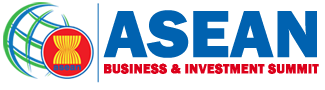 Vientiane, Laos5 – 7 September 2016Operationalizing the ASEAN Economic Community: Turning Vision into RealityGlobal Megatrends and their Impact on the AECPlease return this form on or before 28th August 2016 to the ASEAN Business Investment Summit Secretariat. Use one form per person.	Title:		Mr.		Mrs.		Ms.		Dr.		OtherName: ……………………………………………………………………………………………………………………………………………………………..Last name: ………………………………………………………………………………………………………………………………………………………..Nationality: ………………………………………………………………………………………………………………………………………………………Passport No: …………………………………………………………………………………………………………………………………………………….Address: …………………………………………………………………………………………………………………………………………………………..Telephone: ………………………………………………………………………………………………………………………………………………………E-mail: ……………………………………………………………………………………………………………………………………………………………..Company Name: ……………………………………………………………………………………………………………………………………………..Position: …………………………………………………………………………………………………………………………………………………………..Business Address: …………………………………………………………………………………………………………………………………………….Telephone (with country code): ……………………………………………………………………………………………………………………….Contact person email: ………………….………………………………………………………………………………………………………………….All delegates are required to submit not later than 28th August2016, a passport size photo for the purpose of security ID to be issued.Please send jpeg file format photos.A registration fee of 150 USD (one hundred and fifty US Dollars) applies.The details for payment will be sent once your registration form has been received by our Secretariat.Please indicate below which sessions you wish to attend.This information is for organizational purpose only, and does not bind the delegate.DAY 1 - 05 September 2016Afternoon SessionsGala DinnerDAY 2 - 06 September 2016Morning SessionsLunchAfternoon SessionsCocktail Talk ShowsDAY 3 - 07 September 2016Morning SessionsArrival date: …………………………….          Flight No: ……………………………….        Arrival Time: …………………………………Departure date: ……………………….          Flight No: ……………………………….        Departure Time: …………………………..Please refer to the information note on the web site for the official hotel list, room rate and type. Kindly contact the hotel for a reservation and inform us of your confirmed accommodation.Sun Beam Hotel						Avilla Phasouk Hotel				Lao Golden Hotel				Best Western Hotel				Chandara Boutique Hotel				Vientiane Golden Sun Hotel			Riverside Palace Hotel				Vongkhamsen Hotel				Keomixay Hotel				Grand Szechuan Hotel	Other:…………………………………………………………………………………………………………………………………………………………..YES			NOPassport No: ………………………………………………………… Nationality: ……………………………………………………………………..Place of birth: ………………………………………………………. Date of birth: …………………………………………………………………..Issue date: ……………………………………………………………. Expiry date: …………………………………………………………………….Place of issue: ………………………………………………………………………………………………………………………………………………….Type of passport:	Diplomatic ………………..	           Official ……………….	            Regular ………………..Place to apply for Lao Visa: ………………………………………………………………………………………………………………………………Please write any further request you may have here (dietary restrictions, etc.)………………………………………………………………………………………………………………………………………………….………………………………………………………………………………………………………………………………………………….………………………………………………………………………………………………………………………………………………….………………………………………………………………………………………………………………………………………………….………………………………………………………………………………………………